Lesson Plan
Archetypes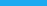 SummarySubject(s): EnglishTopic or Unit of Study: Beowulf: ArchetypesGrade/Level: 12Standards & Objective:Standard: CCSS.ELA-LITERACY.RL.11-12.3
Analyze the impact of the author's choices regarding how to develop and relate elements of a story or drama (e.g., where a story is set, how the action is ordered, how the characters are introduced and developed).Objective: Recognize story elements.Time Allotment: 2 daysImplementationLearning ContextProcedureAnticipatory SetOn the Whiteboard: What do Katniss Everdeen, Luke Skywalker, and Simba all have in common? Direct Instruction: Content presentation (Archetypes PPT; Archetypal Hero PPT)Guided Practice: Student Notes Check for Understanding: Q&A during presentationIndependent Practice: Who are you archetypes activityClosing: We learned the different archetypes (both character and situational). ASK: Student X: Give me an example of a hero, (Katniss) ASK: Other students a few other specific archetype examples.Tomorrow we will look specifically at the hero and their journey as we prepare to study Beowulf.Materials & ResourcesReading Rainbow Tip: When choosing supplementary materials and resources for your lesson plan (books, videos, etc.), try to put yourself in the shoes of your students. Find resources that ENHANCE your lesson and make your instruction an inviting learning experience for your class!Instructional Materials: Archetypes PPT; Archetypal Hero PPT, Who Am I activity cutoutsResources: Electronic Whiteboard; Cups for activityAssessmentFormative Assessment: Q+A; Walk around with clipboard during activity to mark who seems to understand and who may still be struggling. Use information to provide different examples for those who do not understand.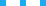 